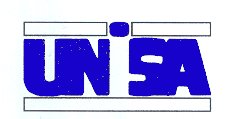 UNIONE NAZIONALE ITALIANA STAMPATORI ACCIAIO -DOMANDADIADESIONESOCIO AGGREGATOData………………………..Spett.leUNISAUnione Nazionale Italiana Stampatori AcciaioCorso Nigra 2, 10015 Ivrea ( TO )Tel. 0125627465 – Fax 0125424389e-mail: unisa@unisa.org - segreteria@unisa.orgwww.unisa.orgLa Sottoscritta Impresa……………………………………………………………………………fondata nell’anno…………………avente Sede in…………………………………………………..Via…………………………………..Tel n°…….…………………..Fax n°………………………...P.iva…………………………….E-mail…………………………Sito Web………………………...Banca d’appoggio……………………….………..…..ABI…..…….………..CAB……….………...IBAN ………………………………………………………………………………………………….Legalmente Rappresentata dal Sig…………………...……………………………………………..In qualità di…………………………………………...………………………………………………CHIEDEdi essere ammessa in qualità di Socio Aggregatoall’UNISA, Unione Nazionale Stampatori Acciaio.L’impresa DICHIARA:Di avere i Suoi Legali Rappresentanti nelle Persone dei:Sig………………………………………………………………………………………..………...Sig………………………………………………………………………………..………………...Sig…………………………………………………………………………………..……………...Di delegare a RappresentarLa nelle Riunioni o Assemblee dell’UNISA, una delle seguenti Persone:Sig……………………………………………………………..…………………………………...Sig………………………………………………………..………………………………………...TIMBRO E FIRMA